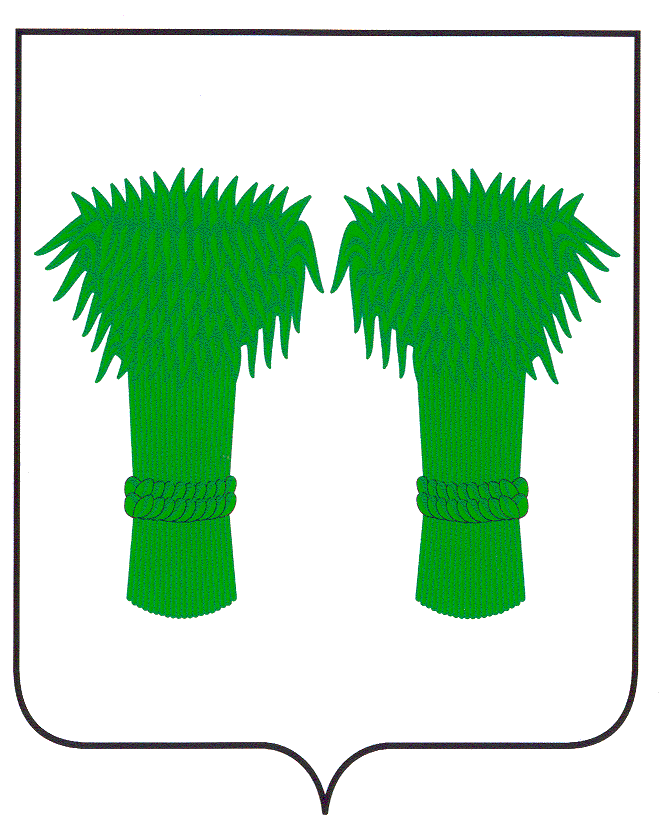 МУНИЦИПАЛЬНЫЙВЕСТНИК                                     информационный бюллетеньОфициальное издание районного Собрания депутатов иадминистрации Кадыйского муниципального районаРОССИЙСКАЯ ФЕДЕРАЦИЯКОСТРОМСКАЯ ОБЛАСТЬАДМИНИСТРАЦИЯ КАДЫЙСКОГО МУНИЦИПАЛЬНОГО РАЙОНАПОСТАНОВЛЕНИЕ«12» июля 2019 года 										№ 241О переименовании муниципального казенного общеобразовательного учреждения Чернышевской средней общеобразовательной школы Кадыйского муниципального района Костромской области в муниципальное казенное общеобразовательное учреждение Чернышевскую основную общеобразовательную школу Кадыйского муниципального района Костромской областиВ соответствии с Федеральным законом от 29 декабря 2012 года N 273-ФЗ "Об образовании в Российской Федерации", Федеральным законом от 06.10.2003 года № 131-ФЗ «Об общих принципах организации местного самоуправления в Российской Федерации», руководствуясь Уставом Кадыйского муниципального района, администрация Кадыйского муниципального района ПОСТАНОВЛЯЕТ:1.Переименовать муниципальное казенное общеобразовательное учреждение Чернышевскую среднюю общеобразовательную школу Кадыйского муниципального района Костромской области в муниципальное казенное общеобразовательное учреждение Чернышевскую основную общеобразовательную школу Кадыйского муниципального района Костромской области2.Директору муниципального казенного общеобразовательного учреждения Чернышевской основной общеобразовательной школы Кадыйского муниципального района Костромской области (Г.А. Климова):-утвердить устав Учреждения в новой редакции с учетом переименования;-представить документы для проведения государственной регистрации новой редакции устава в установленном законом порядке;-после проведения государственной регистрации новой редакции устава в пятидневный срок представить в администрацию Кадыйского муниципального района, отдел образования, документы, подтверждающие факт государственной регистрации новой редакции устава;-внести соответствующие изменения в локальные акты образовательного учреждения.3.Отделу образования администрации Кадыйского муниципального района (М.Л. Антонова) обеспечить внесение соответствующих изменений в Перечень муниципальных учреждений, подведомственных отделу образования.4.Признать утратившим силу постановление администрации Кадыйского муниципального района от 28.12.2015 г. N 331 "Об утверждении Устава муниципального казённого общеобразовательного учреждения Чернышевской средней общеобразовательной школы Кадыйского муниципального района Костромской области в новой редакции».5.Контроль за выполнением настоящего постановления возложить на начальника отдела образования администрации Кадыйского муниципального района М.Л. Антонову.6. Постановление вступает в силу с момента подписания и подлежит опубликованию.Глава администрацииКадыйского муниципального района В.В. ЗайцевРОССИЙСКАЯ ФЕДЕРАЦИЯКОСТРОМСКАЯ ОБЛАСТЬАДМИНИСТРАЦИЯ КАДЫЙСКОГО МУНИЦИПАЛЬНОГО РАЙОНАПОСТАНОВЛЕНИЕ«12» июля 2019 года 										№ 242О переименовании муниципального казенного общеобразовательного учреждения Столпинской основной общеобразовательной школы Кадыйского муниципального района Костромской области в муниципальное казенное общеобразовательное учреждение Столпинскую начальную общеобразовательную школу Кадыйского муниципального района Костромской областиВ соответствии с Федеральным законом от 29 декабря 2012 года N 273-ФЗ "Об образовании в Российской Федерации", Федеральным законом от 06.10.2003 года № 131-ФЗ «Об общих принципах организации местного самоуправления в Российской Федерации», руководствуясь Уставом Кадыйского муниципального района, администрация Кадыйского муниципального района ПОСТАНОВЛЯЕТ:1.Переименовать муниципальное казенное общеобразовательное учреждение Столпинскую основную общеобразовательную школу Кадыйского муниципального района Костромской области в муниципальное казенное общеобразовательное учреждение Столпинскую начальную общеобразовательную школу Кадыйского муниципального района Костромской области2.Руководителю общеобразовательного учреждения (Е.А. Дельцова):-утвердить устав Учреждения в новой редакции с учетом переименования;-представить документы для проведения государственной регистрации новой редакции устава в установленном законом порядке;-после проведения государственной регистрации новой редакции устава в пятидневный срок представить в администрацию Кадыйского муниципального района, отдел образования, документы, подтверждающие факт государственной регистрации новой редакции устава;-внести соответствующие изменения в локальные акты образовательного учреждения.3.Отделу образования администрации Кадыйского муниципального района (М.Л. Антонова) обеспечить внесение соответствующих изменений в Перечень муниципальных учреждений, подведомственных отделу образования.4.Признать утратившим силу постановление администрации Кадыйского муниципального района от 28.12.2015 г. N 332 "Об утверждении Устава муниципального казённого общеобразовательного учреждения Столпинской основной общеобразовательной школы Кадыйского муниципального района Костромской области в новой редакции».5.Контроль за выполнением настоящего постановления возложить на начальника отдела образования администрации Кадыйского муниципального района М.Л. Антонову.6. Постановление вступает в силу с момента подписания и подлежит опубликованию.Глава администрацииКадыйского муниципального района В.В. ЗайцевРОССИЙСКАЯ ФЕДЕРАЦИЯКОСТРОМСКАЯ ОБЛАСТЬАДМИНИСТРАЦИЯ КАДЫЙСКОГО МУНИЦИПАЛЬНОГО РАЙОНАПОСТАНОВЛЕНИЕ«12» июля 2019 года 										№ 243О переименовании муниципального казенного общеобразовательного учреждения Дубковской основной общеобразовательной школы Кадыйского муниципального района Костромской области в муниципальное казенное общеобразовательное учреждение Дубковскую начальную общеобразовательную школу Кадыйского муниципального района Костромской области В соответствии с Федеральным законом от 29 декабря 2012 года N 273-ФЗ "Об образовании в Российской Федерации", Федеральным законом от 06.10.2003 года № 131-ФЗ «Об общих принципах организации местного самоуправления в Российской Федерации», руководствуясь Уставом Кадыйского муниципального района, администрация Кадыйского муниципального района ПОСТАНОВЛЯЕТ:1.Переименовать муниципальное казенное общеобразовательное учреждение Дубковскую основную общеобразовательную школу Кадыйского муниципального района Костромской области в муниципальное казенное общеобразовательное учреждение Дубковскую начальную общеобразовательную школу Кадыйского муниципального района Костромской области2.Руководителю общеобразовательного учреждения (А.С. Карпова):-утвердить устав Учреждения в новой редакции с учетом переименования;-представить документы для проведения государственной регистрации новой редакции устава в установленном законом порядке;-после проведения государственной регистрации новой редакции устава в пятидневный срок представить в администрацию Кадыйского муниципального района, отдел образования, документы, подтверждающие факт государственной регистрации новой редакции устава;-внести соответствующие изменения в локальные акты образовательного учреждения.3.Отделу образования администрации Кадыйского муниципального района (М.Л. Антонова) обеспечить внесение соответствующих изменений в Перечень муниципальных учреждений, подведомственных отделу образования.4.Признать утратившим силу постановление администрации Кадыйского муниципального района от 28.12.2015 г. N 328 "Об утверждении Устава муниципального казённого общеобразовательного учреждения Дубковской основной общеобразовательной школы Кадыйского муниципального района Костромской области в новой редакции». 5.Контроль за выполнением настоящего постановления возложить на начальника отдела образования администрации Кадыйского муниципального района М.Л. Антонову.6. Постановление вступает в силу с момента подписания и подлежит опубликованию.Глава администрацииКадыйского муниципального района В.В. ЗайцевРОССИЙСКАЯ ФЕДЕРАЦИЯКОСТРОМСКАЯ ОБЛАСТЬАДМИНИСТРАЦИЯ КАДЫЙСКОГО МУНИЦИПАЛЬНОГО РАЙОНАПОСТАНОВЛЕНИЕ«12» июля 2019 года 										№ 244О внесении изменений в постановление от 12 декабря 2018 г. № 444В соответствии со статьей 4 Федерального закона от 24.07.2007 г. № 215-ФЗ «О внесении изменений в Градостроительный кодекс Российской Федерации и отдельные законодательные акты Российской Федерации», Бюджетным кодексом Российской Федерации руководствуясь Уставом Кадыйского муниципального района, администрация Кадыйского муниципального района п о с т а н о в л я е т:1. Внести следующие дополнения и изменения в постановление администрации Кадыйского муниципального района от 12.12.2018 г. № 444 «Об утверждении Порядка проведения проверки инвестиционных проектов на предмет эффективности использования средств местного бюджета, направляемых на капитальные вложения»:1.1. Дополнить пунктом 2.1 следующего содержания:«п.2.1. Проверка в соответствии с пунктом 1 статьи 14 Федерального закона от 25.02.1999 № 39-ФЗ «Об инвестиционной деятельности в Российской Федерации, осуществляемой в форме капитальных вложений» инвестиционных проектов, финансирование которых полностью или частично за счет средств соответствующих бюджетов Российской Федерации началось до 1 января 2009 года, не проводится.».1.2. Подпункт «в» пункта 3 части 1 Приложения «Правила проведения проверки инвестиционных проектов на предмет эффективности использования средств местного бюджета, направляемых на капитальные вложения» отменить.2. Контроль за выполнением настоящего постановления возложить на заместителя главы по экономике, начальника отдела по экономике, имущественно- земельным отношениям, размещению муниципального заказа, ценообразованию, предпринимательству и защите прав потребителей администрации Кадыйского муниципального района.3. Настоящее постановление вступает в силу со дня подписания и подлежит опубликованию.Глава администрацииКадыйского муниципального района В.В. ЗайцевРОССИЙСКАЯ ФЕДЕРАЦИЯКОСТРОМСКАЯ ОБЛАСТЬАДМИНИСТРАЦИЯ КАДЫЙСКОГО МУНИЦИПАЛЬНОГО РАЙОНАПОСТАНОВЛЕНИЕ«15» июля 2019 года 										№ 246Об утверждении Порядка создания, реорганизации, ликвидации муниципальных образовательных учреждений Кадыйского муниципального района Костромской области.В соответствии с Федеральным законом от 29 декабря 2012 № 273-ФЗ «Об образовании в Российской Федерации», Федеральным законом от 06 октября 2003 № 131-ФЗ «Об общих принципах организации местного самоуправления в Российской Федерации», руководствуясь Уставом Кадыйского муниципального района, администрация Кадыйского муниципального района ПОСТАНОВЛЯЕТ:1. Утвердить Порядок создания, реорганизации, ликвидации муниципальных образовательных учреждений Кадыйского муниципального района Костромской области, а также утверждения уставов муниципальных образовательных учреждений и внесения в них изменений (Приложение).2. Признать утратившим силу Постановление администрации Кадыйского муниципального района от 12.11.2015 года № 269 «Об утверждении порядка создания, реорганизации и ликвидации муниципальных образовательных организаций Кадыйского муниципального района, а также утверждения уставов муниципальных образовательных организаций и внесения в них изменений».3. Контроль за исполнением постановления возложить на заместителя главы администрации Кадыйского муниципального района по социальным вопросам.4. Постановление вступает в силу с момента подписания и подлежит опубликованию.Глава администрацииКадыйского муниципального района В.В. ЗайцевПриложениеУтвержденопостановлением администрации Кадыйского муниципального района Костромской области от «15» июля 2019 года № 246ПОРЯДОК создания, реорганизации, ликвидации муниципальных образовательных учреждений Кадыйского муниципального района Костромской области.I. Общие положения1.1. Настоящий Порядок разработан в соответствии с Федеральным законом РФ от 29.12.2012 № 273-ФЗ «Об образовании в Российской Федерации», Гражданским кодексом Российской Федерации, Федеральным законом РФ от 12.01.1996 № 7-ФЗ «О некоммерческих организациях», Федеральным законом от 06 октября 2003 № 131-ФЗ «Об общих принципах организации местного самоуправления в Российской Федерации», Федеральным законом от 24.07.1998 № 124-ФЗ "Об основных гарантиях прав ребенка в Российской Федерации", Федеральным законом РФ от 08.08.2001 № 129-ФЗ «О государственной регистрации юридических лиц и индивидуальных предпринимателей».1.2. Настоящий Порядок устанавливает порядок создания, реорганизации, ликвидации муниципальных образовательных учреждений Кадыйского муниципального района Костромской области.1.3. Образовательное учреждение - это некоммерческая организация, осуществляющая на основании лицензии образовательную деятельность в качестве основного вида деятельности в соответствии с целями, ради достижения которых такая организация создана.1.4. Муниципальное образовательное учреждение является образовательной организацией, созданной муниципальным образованием.1.5. Учредителем муниципального образовательного учреждения Кадыйского муниципального района Костромской области (далее - образовательное учреждение) является Кадыйский муниципальный район Костромской области (далее - учредитель).Функции и полномочия учредителя образовательного учреждения осуществляет администрация Кадыйского муниципального района Костромской области.1.6. Создание, реорганизация и ликвидация образовательного учреждения осуществляется на основании постановления администрации Кадыйского муниципального района Костромской области.1.7.Образовательное учреждение является юридическим лицом и подлежит государственной регистрации в уполномоченном органе в порядке, определяемом законом о государственной регистрации юридических лиц.1.8. Имущество образовательного учреждения принадлежит на праве собственности Кадыйскому муниципальному району Костромской области и закрепляется за образовательным учреждением на праве оперативного управления в соответствии с действующим законодательством РФ.1.9. К образовательным учреждениям относятся организации следующих типов:- дошкольные образовательные учреждения – образовательные организации, осуществляющие в качестве основной цели их деятельности образовательную деятельность по образовательным программам дошкольного образования, присмотр и уход за детьми;- общеобразовательные учреждения – образовательные организации, осуществляющие в качестве основной цели их деятельности образовательную деятельность по образовательным программам начального общего, основного общего и (или) среднего общего образования;- учреждения дополнительного образования – образовательные организации, осуществляющие в качестве основной цели их деятельности образовательную деятельность по дополнительным общеобразовательным программам.1.10. Образовательная деятельность подлежит лицензированию в соответствии с законодательством Российской Федерации о лицензировании отдельных видов деятельности.Лицензия на осуществление образовательной деятельности имеет приложение, являющееся ее неотъемлемой частью. В приложении к лицензии указываются сведения о видах образования, об уровнях образования, о подвидах дополнительного образования, а также адреса мест осуществления образовательной деятельности. По каждому филиалу учреждения, осуществляющего образовательную деятельность, оформляется отдельное приложение к лицензии с указанием также наименования и места нахождения такого филиала.Переоформление лицензии наряду с установленными законодательством Российской Федерации о лицензировании отдельных видов деятельности случаями осуществляется лицензирующим органом в случае:- реорганизации образовательного учреждения в форме присоединения при наличии лицензии у присоединяемого образовательного учреждения;- реорганизации образовательных учреждений в форме их слияния при наличии лицензии у одного реорганизованного образовательного учреждения или лицензий у нескольких реорганизованных образовательных учреждений.1.11. Правоспособность образовательного учреждения возникает с момента внесения в единый государственный реестр юридических лиц сведений о ее создании и прекращается в момент внесения в указанный реестр сведений о ее прекращении.II. Порядок создания муниципального образовательного учреждения.2.1. Образовательное учреждение создается в форме, установленной гражданским законодательством для некоммерческих организаций.2.2. Инициатива создания образовательного учреждения должна выдвигаться в сроки, дающие возможность при положительном решении обеспечить согласование и включение в проект бюджета Кадыйского муниципального района Костромской области следующего года необходимых расходов на создание и обеспечение деятельности нового образовательного учреждения или согласование и определение источников финансирования этих расходов в текущем году.При этом финансирование созданного образовательного учреждения должно быть открыто за 2-3 месяца до начала учебного года с целью обеспечения своевременной регистрации образовательного учреждения, лицензирования и надлежащей подготовки к осуществлению образовательного процесса.2.3. Образовательное учреждение может быть образовано путем создания, а также в результате реорганизации существующих образовательных учреждений.2.4. Образовательное учреждение может быть создано на основании решения учредителя об учреждении образовательного учреждения.2.5. Решение об учреждении образовательного учреждения принимается администрацией Кадыйского муниципального района Костромской области (далее – администрация) в форме муниципального правового акта (постановления).2.6. Постановление администрации Кадыйского муниципального района Костромской области об учреждении образовательного учреждения должно содержать:- сведения об учреждении образовательного учреждения (наименование создаваемого образовательного учреждения с указанием его типа);- сведения об утверждении его Устава;- основные цели деятельности учрежденного образовательного учреждения, определенные в соответствии с федеральными законами, нормативными правовыми актами органов местного самоуправления;- сведения о порядке, размере, способах и сроках образования имущества образовательного учреждения;- перечень мероприятий по учреждению образовательного учреждения с указанием сроков их проведения и должностных лиц, в том числе.2.7. Предложение об учреждении образовательного учреждения в виде проекта постановления администрации Кадыйского муниципального района Костромской области подготавливается отделом образования администрации Кадыйского муниципального района Костромской области (далее - отдел образования).2.8. Образовательное учреждение действует на основании Устава, который утверждается постановлением администрации.В уставе образовательного учреждения должна содержаться наряду с информацией, предусмотренной законодательством Российской Федерации, следующая информация:- тип образовательной организации;- учредитель образовательного учреждения;- виды реализуемых образовательных программ с указанием уровня образования;- структура и компетенция органов управления образовательного учреждения, порядок их формирования и сроки полномочий.2.9. Образовательное учреждение считается созданным и приобретает статус юридического лица с момента его государственной регистрации в органе, осуществляющем государственную регистрацию юридических лиц и внесения записи в единый государственный реестр юридических лиц, и может приобретать и осуществлять от своего имени имущественные и неимущественные права, нести обязанности и ответственность, быть истцом и ответчиком в суде.2.10. Образовательное учреждение, как правило, должно создаваться до начала нового учебного года.2.11. После государственной регистрации образовательного учреждения осуществляется подготовка проекта распоряжения администрации о закреплении на праве оперативного управления за образовательным учреждением недвижимого имущества, передаче в постоянное (бессрочное) пользование земельного участка.2.12. Место нахождения образовательного учреждения определяется местом его государственной регистрации.2.13. Образовательное учреждение может иметь в своей структуре различные структурные подразделения, обеспечивающие осуществление образовательной деятельности с учетом уровня, вида и направленности реализуемых образовательных программ, формы обучения и режима пребывания обучающихся (филиалы, библиотеки, музеи, спортивные клубы и иные предусмотренные локальными нормативными актами образовательного учреждения структурные подразделения).Структурные подразделения образовательного учреждения, в том числе филиалы, не являются юридическими лицами и действуют на основании Устава образовательного учреждения и положения о соответствующем структурном подразделении.Филиал образовательного учреждения создается в порядке, установленном гражданским законодательством Российской Федерации, с учетом особенностей, предусмотренных Федеральным законом РФ от 29.12.2012 № 273-ФЗ «Об образовании в Российской Федерации».III. Порядок реорганизации муниципального образовательного учреждения3.1. Образовательное учреждение реорганизуется в порядке, установленном гражданским законодательством, с учетом особенностей, предусмотренных законодательством об образовании.3.2. Реорганизация образовательного учреждения может быть осуществлена в форме:- слияния - объединение двух и более образовательных учреждений, в результате которого образуется новое образовательное учреждение, а объединившиеся образовательные учреждения прекращают свое существование;- присоединения – это прекращение существования одного или нескольких образовательных учреждений с полным правопреемством другого существующего образовательного учреждения;- разделения – это прекращение существования образовательного учреждения с полным правопреемством двух и более образовательных учреждений, которые создаются в результате разделения;- выделения – создание нового образовательного учреждения или образовательных учреждений, являющихся частичными правопреемниками реорганизуемого образовательного учреждения, без прекращения деятельности последнего.Преобразование (изменение организационно-правовой формы) образовательного учреждения в иные некоммерческие организации не допускается.3.3. Принятие администрацией Кадыйского муниципального района Костромской области решения о реорганизации образовательного учреждения допускается на основании положительного заключения комиссии по оценке последствий такого решения.3.4. Проведение оценки последствий принятия решения о реорганизации образовательного учреждения, об изменении уровня реализуемых общеобразовательных программ общеобразовательного учреждения, создания комиссии по оценке последствий такого решения и подготовки ею заключений осуществляется в соответствии с порядком, утвержденным постановлением администрации Кадыйского муниципального района Костромской области.3.5. Реорганизация образовательного учреждения не влияет на права обучающихся реорганизуемого образовательного учреждения, они сохраняютправо на продолжение обучения в образовательном учреждении, возникшего в результате реорганизации.В случае прекращения деятельности образовательного учреждения вследствие реорганизации или прекращения реализации одного из уровней образовательной программы отдел образования администрации Кадыйского муниципального района обеспечивает перевод совершеннолетних обучающихся с их согласия и несовершеннолетних обучающихся с согласия их родителей (законных представителей) в другие образовательные учреждения.3.6. Принятие решения об изменении уровня реализуемых общеобразовательных программ общеобразовательного учреждения или филиала осуществляется в порядке, предусмотренном законодательством при принятии решения о реорганизации образовательного учреждения. Согласно законодательству данное изменение образовательной сети не считается реорганизацией, поскольку при этом не происходит создания новых образовательных учреждений и прекращения существующих образовательных учреждений.3.7. Решение администрации о реорганизации образовательного учреждения оформляется муниципальным правовым актом (постановлением), в котором указываются:- наименование образовательного учреждения, участвующего в процессе реорганизации, с указанием типа;- форма реорганизации;- наименование образовательного учреждения после завершения процесса реорганизации;- место нахождения образовательного учреждения;- информация об изменении (сохранении) основных целей деятельности реорганизуемого учреждения;- перечень мероприятий по реорганизации учреждения с указанием сроков их проведения и должностных лиц, в том числе.3.8. Проект постановления о реорганизации образовательного учреждения подготавливается отделом образования. К проекту постановления о реорганизации образовательного учреждения прилагается пояснительная записка, подписанная разработчиком проекта постановления и согласованная заместителем главы администрации, к предметам ведения которого отнесены вопросы местного значения, полномочия по решению которых осуществляет реорганизуемое образовательное учреждение, содержащая обоснование целесообразности и необходимости проведения реорганизационных мероприятий, а также финансово- экономическое обоснование.3.9. Образовательное учреждение считается реорганизованным, за исключением случаев реорганизации в форме присоединения, с момента государственной регистрации образовательных учреждений, создаваемых в результате реорганизации.При реорганизации образовательного учреждения в форме присоединения к нему другого образовательного учреждения первое из них считается реорганизованным с момента внесения в единый государственный реестр юридических лиц записи о прекращении деятельности присоединенного образовательного учреждения.3.10. При слиянии образовательных учреждений права и обязанности каждого из них переходят к вновь возникшему образовательному учреждению.3.11. При присоединении образовательного учреждения к другому образовательному учреждению к последнему переходят права и обязанности присоединенного образовательного учреждения.3.12. При разделении образовательного учреждения его права и обязанности переходят к вновь возникшим образовательным учреждениям в соответствии с передаточным актом.3.13. При выделении из состава образовательного учреждения одного или нескольких образовательных учреждений к каждому из них переходят права и обязанности реорганизованного образовательного учреждения в соответствии с передаточным актом.3.14. Передаточный акт должен содержать положения о правопреемстве по всем обязательствам реорганизованного образовательного учреждения в отношении всех его кредиторов и должников, включая и обязательства, оспариваемые сторонами, а также порядок определения правопреемства в связи с изменением вида, состава, стоимости имущества, возникновением, изменением, прекращением прав и обязанностей реорганизуемого образовательного учреждения, которые могут произойти после даты, на которую составлен передаточный акт.Передаточный акт утверждается администрацией Кадыйского муниципального района Костромской области и представляется вместе с Уставами для государственной регистрации образовательных учреждений, создаваемых в результате реорганизации, или внесения изменений в Уставы существующих образовательных учреждений.Непредставление вместе с Уставами передаточного акта, отсутствие в нем положений о правопреемстве по всем обязательствам реорганизованного образовательного учреждения влекут отказ в государственной регистрации образовательных учреждений, создаваемых в результате реорганизации.3.15. Образовательное учреждение, как правило, должно реорганизовываться по окончании учебного года.3.16. В течение трех рабочих дней после даты принятия решения о реорганизации образовательного учреждения оно обязано уведомить в письменной форме уполномоченный государственный орган, осуществляющий государственную регистрацию юридических лиц, о начале процедуры реорганизации с указанием формы реорганизации. В случае участия в реорганизации двух и более образовательных учреждений такое уведомление направляется образовательным учреждением, последним принявшим решение о реорганизации либо определенным решением о реорганизации. На основании такого уведомления уполномоченный государственный орган, осуществляющий государственную регистрацию юридических лиц, вносит в единый государственный реестр юридических лиц запись о том, что образовательное учреждение (образовательные учреждения) находится (находятся) в процессе реорганизации.Реорганизуемое образовательное учреждение после внесения в единый государственный реестр юридических лиц записи о начале процедуры реорганизации дважды с периодичностью один раз в месяц опубликовывает в средствах массовой информации, в которых опубликовываются данные о государственной регистрации юридических лиц, уведомление о своей реорганизации. В случае участия в реорганизации двух и более образовательных учреждений уведомление о реорганизации опубликовывается от имени всех участвующих в реорганизации образовательных учреждений образовательнымучреждением, последним принявшим решение о реорганизации либо определенным решением о реорганизации. В уведомлении о реорганизации указываются сведения о каждом участвующим в реорганизации, создаваемом или продолжающим деятельность в результате реорганизации образовательном учреждении, форма реорганизации, описание порядка и условий заявления кредиторами своих требований, иные сведения, предусмотренные федеральными законами.Реорганизуемое образовательное учреждение в течение пяти рабочих дней после даты направления уведомления о начале процедуры реорганизации в орган, осуществляющий государственную регистрацию юридических лиц, в письменной форме уведомляет известных ему кредиторов о начале реорганизации, если иное не предусмотрено федеральными законами.3.17. Консервация и переименование образовательных учреждений не являются формами реорганизации. Консервация образовательного учреждения представляет собой временную приостановку деятельности образовательного учреждения, основания и последствия, которой также должны быть отражены в заключении комиссии по оценке последствий такого решения.Постановление администрации о консервации образовательного учреждения должно содержать указание на длительность консервации, расходные обязательства по охране этого объекта и сроки введения его в эксплуатацию.IV. Порядок ликвидации муниципального образовательного учреждения.4.1. Образовательное учреждение ликвидируется в порядке, установленном гражданским законодательством, с учетом особенностей, предусмотренных законодательством об образовании.4.2. Принятие администрацией Кадыйского муниципального района Костромской области решения о ликвидации образовательного учреждения допускается на основании положительного заключения комиссии по оценке последствий такого решения. Принятие решения о реорганизации или ликвидации муниципальной общеобразовательной организации, расположенной в сельском поселении, не допускается без учета мнения жителей данного сельского поселения.4.3. Проведение оценки последствий принятия решения о ликвидации образовательного учреждения, создания комиссии по оценке последствий такого решения и подготовки ею заключений осуществляется в соответствии с порядком, утвержденным постановлением администрации.4.4. В случае прекращения деятельности образовательного учреждения отдел образования обеспечивает перевод совершеннолетних обучающихся с их согласия и несовершеннолетних обучающихся с согласия их родителей (законных представителей) в другие образовательные учреждения.4.5. Решение администрации о ликвидации образовательного учреждения оформляется муниципальным правовым актом (постановлением), в котором указываются:- основания для ликвидации;- наименование образовательного учреждения с указанием типа;- наименование учредителя данного образовательного учреждения;- состав ликвидационной комиссии;- порядок и сроки ликвидации указанного учреждения в соответствии с гражданским законодательством.4.6. Проект постановления о ликвидации образовательного учреждения подготавливается отделом образования. К проекту постановления о ликвидации образовательного учреждения прилагается пояснительная записка, подписаннаяразработчиком проекта постановления и согласованная заместителем главы администрации, к предметам ведения которого отнесены вопросы местного значения, полномочия по решению которых осуществляет ликвидируемое образовательное учреждение, содержащая обоснование целесообразности ликвидации учреждения, информацию о кредиторской задолженности учреждения ( в том числе просроченной).4.7. Ликвидация образовательного учреждения влечет его прекращение без перехода в порядке универсального правопреемства его прав и обязанностей к другим лицам.4.8. Администрация Кадыйского муниципального района Костромской области, принявшая решение о ликвидации образовательного учреждения, в течение трех рабочих дней после даты принятия решения обязана сообщить в письменной форме об этом в уполномоченный государственный орган, осуществляющий государственную регистрацию юридических лиц, для внесения в единый государственный реестр юридических лиц записи о том, что образовательное учреждение находится в процессе ликвидации, а также опубликовать сведения о принятии данного решения в порядке, установленном законом.4.9. С момента назначения ликвидационной комиссии к ней переходят полномочия по управлению делами образовательного учреждения. Ликвидационная комиссия от имени ликвидируемого образовательного учреждения выступает в суде. Ликвидационная комиссия обязана действовать добросовестно и разумно в интересах ликвидируемого образовательного учреждения, а также его кредиторов.4.10. При невозможности ликвидации образовательного учреждения ввиду отсутствия средств на расходы, необходимые для его ликвидации, и невозможности возложить эти расходы на его учредителя образовательное учреждение подлежит исключению из единого государственного реестра юридических лиц в порядке, установленном законом о государственной регистрации юридических лиц.4.11. Ликвидационная комиссия осуществляет все мероприятия, предусмотренные действующим законодательством, связанные с ликвидацией образовательного учреждения, в том числе:- опубликовывает в средствах массовой информации, в которых опубликовываются данные о государственной регистрации юридического лица, сообщение о ликвидации образовательного учреждения и о порядке и сроке заявления требований его кредиторами. Этот срок не может быть менее двух месяцев с момента опубликования сообщения о ликвидации;- принимает меры по выявлению кредиторов и получению дебиторской задолженности, а также уведомляет в письменной форме кредиторов о ликвидации образовательного учреждения;- после окончания срока предъявления требований кредиторами составляет промежуточный ликвидационный баланс, который содержит сведения о составе имущества ликвидируемого образовательного учреждения, перечне требований, предъявленных кредиторами, результатах их рассмотрения, а также о перечне требований, удовлетворенных вступившим в законную силу решением суда, независимо от того, были ли такие требования приняты ликвидационной комиссией. Промежуточный ликвидационный баланс утверждается администрацией Кадыйского муниципального района Костромской области;- после завершения расчетов с кредиторами составляет ликвидационный баланс, который утверждается администрацией Кадыйского муниципального района Костромской области;- формирует и передает в архив документы ликвидируемого образовательного учреждения.4.12. При ликвидации образовательного учреждения оставшееся его имущество направляется на цели, для достижения которых оно было создано.4.13. Ликвидация образовательного учреждения считается завершенной, а образовательное учреждение - прекратившим существование после внесения сведений о его прекращении в единый государственный реестр юридических лиц в порядке, установленном законом о государственной регистрации юридических лиц.4.14. Образовательное учреждение может быть также ликвидировано по решению суда по основаниям и в порядке, которые установлены действующим законодательством Российской Федерации.4.15. Ликвидация образовательного учреждения проводится до начала учебного года.4.16. В случае ликвидации образовательного учреждения образовательные отношения между учреждением и обучающимися прекращаются.РОССИЙСКАЯ ФЕДЕРАЦИЯКОСТРОМСКАЯ ОБЛАСТЬАДМИНИСТРАЦИЯ КАДЫЙСКОГО МУНИЦИПАЛЬНОГО РАЙОНАПОСТАНОВЛЕНИЕ«15» июля 2019 года 										№ 247О готовности образовательных учреждений Кадыйского муниципального района Костромской области к новому 2019-2020 учебному году.На основании постановления администрации Кадыйского муниципального района от 18 апреля 2019 года № 138 «О подготовке образовательных учреждений Кадыйского муниципального района к новому 2019-2020 учебному году», в целях проверки качества подготовки учреждений образования к новому учебному году, обеспечения безопасных условий пребывания детей в муниципальных общеобразовательных учреждениях, руководствуясь Уставом Кадыйского муниципального района, администрация Кадыйского муниципального района п о с т а н о в л я е т:1. Отделу образования администрации Кадыйского муниципального района (М.Л. Антонова):1.1. организовать работу комиссии по приемке готовности муниципальных образовательных учреждений Кадыйского муниципального района к новому 2019-2020 учебному году в период с 8 по 9 августа 2019 года;1.2. рассмотреть результаты подготовки образовательных учреждений к новому учебному году на ежегодной августовской конференции работников образования.2. Утвердить:2.1.график приёмки готовности образовательных учреждений к 2019-2020 учебному году (приложение 1);2.2.состав комиссии по приемке готовности учреждений образования к новому учебному году (приложение 2);3. Руководителям образовательных учреждений:3.1. выполнить намеченные мероприятия по подготовке к новому учебному году;3.2.подготовить для комиссии документы, подтверждающие сведения, заносимые в акт приемки, а также заключения (предписания) органов Госпожнадзора и Росптребнадзора с информацией о выполненных мероприятиях;3.3. до 31 августа 2019 года устранить выявленные комиссией замечания.4. Контроль за исполнением настоящего постановления возложить на заместителя главы администрации по социальным вопросам.5. Постановление вступает в силу с момента подписания и подлежит опубликованию.Глава администрацииКадыйского муниципального района В.В. ЗайцевПриложение 1Утверждено постановлением администрации Кадыйского муниципального района от «15» июля 2019 года № 247График приёмки образовательных учреждений Кадыйского муниципального района к новому 2019-2020 учебному годуПриложение 2Утвержденопостановлением администрацииКадыйского муниципального районаот «15» июля 2019 года № 247Состав комиссии по проверке готовности муниципальных образовательных учреждений Кадыйского муниципального района к 2019-2020 учебному году1. Бубенова Татьяна Юрьевна – заместитель главы администрации Кадыйского муниципального района по социальным вопросам, председатель комиссии.2. Антонова Марина Леонидовна – начальник отдела образования администрации Кадыйского муниципального района, заместитель председателя комиссии.3. Козлова Нина Николаевна – специалист 1 разряда территориального отдела управления федеральной службы по надзору в сфере защиты прав потребителей и благополучия человека по Костромской области в Островском районе (по согласованию).4. Трохачев Виктор Валентинович – инспектор территориального отдела государственного пожарного надзора Макарьевского и Кадыйского районов (по согласованию).5. Куртов Александр Александрович – начальник участковых ПП № 10 МО МВД России «Макарьевский» (по согласованию).6. Наумов Александр Анатольевич – начальник ОГИБДД ПП МО МВД России «Макарьевский» (по согласованию).7. Катюкова Ольга Сергеевна – представитель Уполномоченного по правам ребёнка при губернаторе Костромской области по Кадыйскому району.Обращениек работодателям, осуществляющим свою деятельность на территории   Кадыйского муниципального района и не участвовавшим в подписании Соглашения о социальном партнерстве в  сфере труда между администрацией Кадыйского муниципального района, профсоюзными организациями и объединениями работодателей муниципального района на 2019-2021годы  с предложением присоединиться к нему.« 06» мая 2019 г. в Кадыйском муниципальном районе подписано Соглашения о социальном партнерстве в  сфере труда между администрацией Кадыйского муниципального района, профсоюзными организациями и объединениями работодателей муниципального района на 2019-2021годы   (далее –Соглашение).Соглашение «06» июня 2019 года опубликовано в муниципальном вестнике администрации Кадыйского муниципального района .Соглашением устанавливаются общие условия труда, гарантии, компенсации и льготы работникам на территории Кадыйского муниципального района.В соответствии со статьей 17 Закона Костромской области от 19.05.2004 N 190-ЗКО "О социальном партнерстве в сфере труда в Костромской области" предлагаем работодателям, осуществляющим свою деятельность на территории  Кадыйского муниципального района и не участвовавшим в подписании Соглашения о социальном партнерстве в  сфере труда между администрацией Кадыйского муниципального района,профсоюзными организациями и объединениями работодателей муниципального района на 2019-2021 годы    присоединиться к нему.Если работодатели в течение 30 календарных дней со дня официального опубликования настоящего предложения о присоединении к Соглашению не представили в районную трехстороннюю комиссию по регулированию социально-трудовых отношений  письменный мотивированный отказ присоединиться к нему, то Соглашение считается распространенным на этих работодателей со дня официального опубликования этого предложения.Письменный мотивированный отказ от присоединения к Соглашению необходимо направлять на имя координатора  районной трехсторонней комиссии по регулированию социально-трудовых отношений Смирнова М.С.  по адресу: п.Кадый, ул.Центральная,3.Подписи представителей сторон СоглашенияГлава администрацииКадыйского муниципального района               __________     В.В.ЗайцевОт стороны профсоюзовКоординатор стороны профсоюзов,Председатель Координационного советапрофсоюзов по Кадыйскому муниципальному району__________     Е.В.КопыловаОт стороны работодателейКоординатор стороны работодателейИндивидуальный предприниматель__________  М.В.Котельникова 16 июля 2019гДата приёмки8 августа 2019 года9 августа 2019 годаНаименование образовательного учрежденияМКОУ Столпинская ООШМКОУ Екатеринкинская ООШНаименование образовательного учрежденияМКОУ Завражная СОШМКОУ Котловская ООШНаименование образовательного учрежденияМКДОУ Завражный детский садМКОУ Вёшкинская ООШНаименование образовательного учрежденияМКОУ Чернышевская СОШМКДОУ Вёшкинский детский садНаименование образовательного учрежденияМКОУ Текунская ООШМКОУ Кадыйская СОШ имени М. А. ЧетвертногоНаименование образовательного учрежденияМКОУ Паньковская НОШМКУДО «Дом детского творчества»Наименование образовательного учрежденияМКОУ Дубковская ООШМКДОУ детский сад № 1 п. КадыйИнформационный бюллетень выходит не реже 1 раза в квартал.Тираж 10 экземпляров.Учредители: Собрание депутатов и администрация Кадыйского муниципального района.Адрес: 157980 Костромская область п. Кадый ул. Центральная д. 3; тел./факс (49442) 3-40-08 .